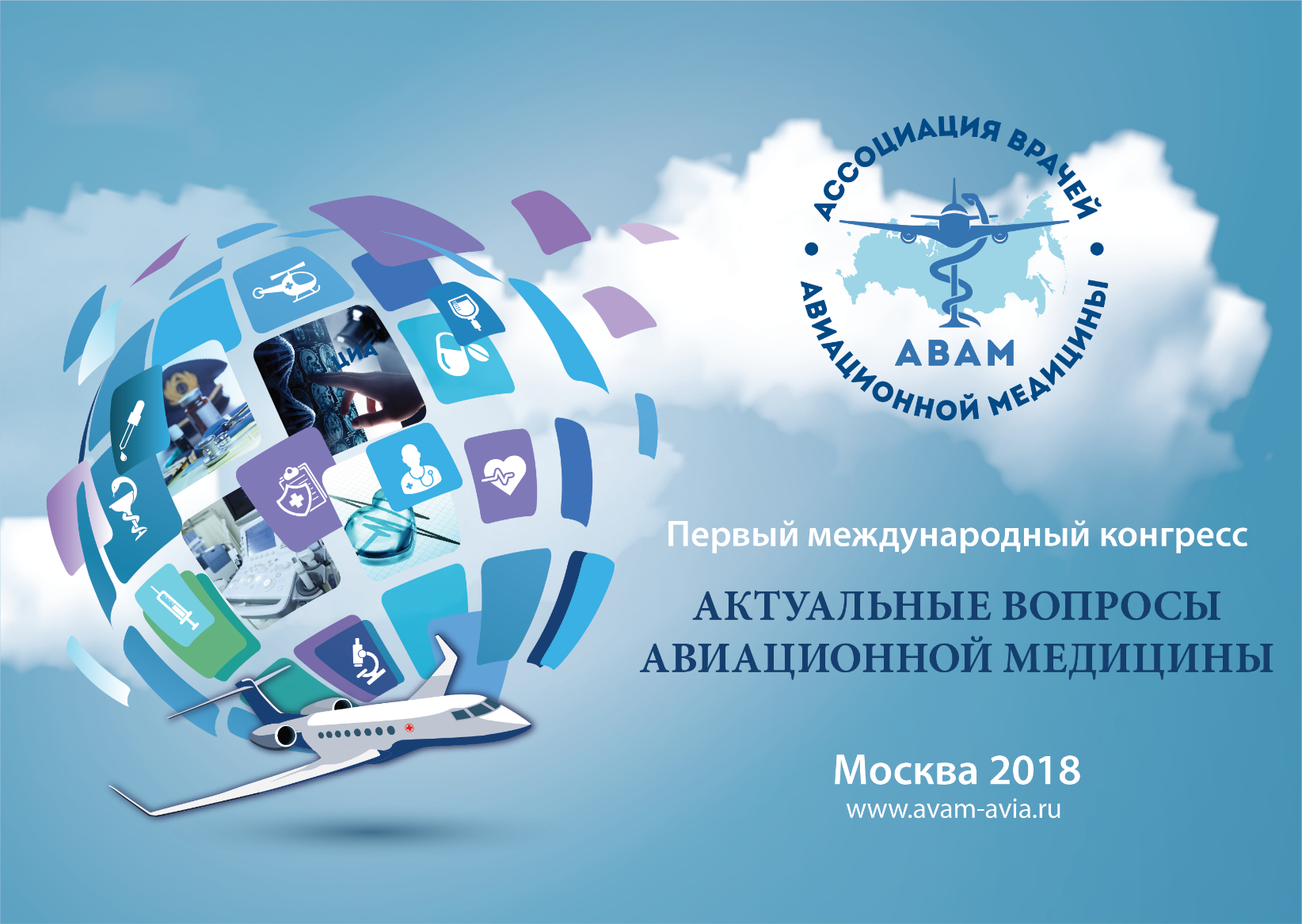 Уважаемые коллеги и партнеры!Приглашаем вас на первый международный конгресс«Актуальные вопросы авиационной медицины»Предварительные даты: 17-19 октября 2018 г. Место проведения: г. МоскваОрганизатор: Ассоциация врачей авиационной медицины АВАМ (информация об ассоциации в информационной справке)* При поддержке: Европейское Сообщество по Аэрокосмической Медицине ESAMТехнический организатор: ООО «Медицина сегодня»Аудитория: терапевты, кардиологи, офтальмологи, неврологи, психологи, специалисты в области функциональной и лабораторной диагностики, отоларингологи, хирурги, врачи-члены врачебно-летныхэкспертных комиссий, врачи по авиационной и космической медицине, врачи авиакомпаний, врачипредприятий и организаций гражданской авиации.Количество участников: 200Сайт: www.avam-avia.ruНа конгрессе будут освещены следующие темы:1. Врачебно-летная экспертиза в гражданской авиации на современном этапе:1.1. Нормативное правовое регулирование в Российской Федерации, реализация поручения Президента Российской Федерации от 29.04.2016 
№ Пр-800.1.2. Мониторинг и анализ состояния здоровья авиационного персонала гражданской авиации (ГА).1.3. Клинические аспекты врачебно-летной экспертизы: протоколы обследования и критерии допуска к летной работе по состоянию здоровья членов летных экипажей гражданских воздушных судов при заболеваниях.1.4. Лечение и реабилитация авиационного персонала ГА при различных заболеваниях. Допуск к летной работе и управлению воздушным движением после лечения и реабилитации.1.5. Порядок образования работы врачебно-летных экспертных комиссий гражданской авиации (ВЛЭК ГА).1.6. Подготовка председателей и врачей-специалистов членов ВЛЭК ГА в области авиационной медицины и врачебно-летной экспертизы.1.7. Учет и управление авиамедицинскими рисками в системе управления безопасностью полетов (СУБП).2. Медицинское динамическое и диспансерное наблюдение авиационного персонала ГА врачами авиапредприятий в межкомиссионный период.2.1. Формирование здорового образа жизни и профилактика заболеваний авиационного персонала ГА.3. Медицинское обеспечение полетов гражданских воздушных судов.3.1. Медицинские события в полете. Оказание медицинской помощи авиапассажирам на борту воздушного судна.  3.1.1. Медицинские противопоказания для использования воздушным транспортом.3.2. Оснащение гражданских воздушных судов медицинскими средствами.3.3. Причины отстранений от полета на предполетном медицинском осмотре.4. Сотрудничество Ассоциации врачей авиационной медицины России (АВАМ) и Европейского Сообщества по Аэрокосмической Медицине (ESAM).4.1. Выступление Президента ESAM.4.2. Основные научные направления деятельности ESAM.4.3. Совместное заседание Исполнительного Комитета (EC) ESAM и президиума АВАМ4.4. Заседание Генеральной Ассамблеи (GA) ESAMВ рамках Конгресса будет организована выставка производителей и дистрибьютеровфармакологических препаратов, лечебного и диагностического оборудования, продуктов лечебного питания и биологически активных добавок, защитных и аварийных комплектов, а также программного обеспечения и устройств для авиационной медицины.Формы участия в КонгрессеУчастие в научной программе с докладом (20 мин.)Выставочный стенд (3 кв. м)Размещение логотипа на сайте организатора с указанием статусаЛоготип компании на ленточках для участников мероприятияРазмещение информации о компании в программе мероприятия (логотип, краткое название)Размещение рекламного модуля (одна полоса, 4 обложка) в рабочей тетрадиРаспространение информационных/рекламных материалов среди участников мероприятия (раскладка в портфели участников, не более 5 стр. А4)Установка 2-х roll-up в месте проведения выставки (размер 1*2 м, место установки согласовывается с техническим организатором)Указание спонсора в электронных рассылках с приглашением на мероприятиеУчастие неограниченного количества представителей компанииВыставочный стенд брендированный (3 кв. м)Размещение логотипа на сайте организатора с указанием статусаРазмещение информации о компании в программе мероприятия (логотип, краткое название)Размещение рекламного модуля (одна полоса, 3-я обложка) в рабочей тетрадиРаспространение информационных/рекламных материалов среди участников мероприятия (раскладка в портфели участников, не более 5 стр. А4)Установка 1-го roll-up в месте проведения выставки (размер 1*2 м, место установки согласовывается с техническим организатором)Указание спонсора в электронных рассылках с приглашением на мероприятиеПриглашение для 4-х представителей компании Выставочный стенд брендированный (2 кв. м)  Размещение логотипа на сайте организатора с указанием статуса  Размещение информации о компании в программе мероприятия (логотип, краткое название) Размещение рекламного модуля (одна полоса, внутренние полосы) в рабочей тетради Распространение информационных/рекламных материалов среди участников мероприятия (раскладка в портфели участников, не более 5 стр. А4) Установка 1-го roll-up в месте проведения выставки (размер 1*2 м, место установки согласовывается с техническим организатором) Приглашение для 3-х представителей компанииПредоставление рабочего места (1 стол, 2 стула, розетка, корзина д/мусора) Размещение информации о компании в программе мероприятия (логотип, краткое название)Приглашение 2-х представителей компанииДополнительные формы участия в Конгрессе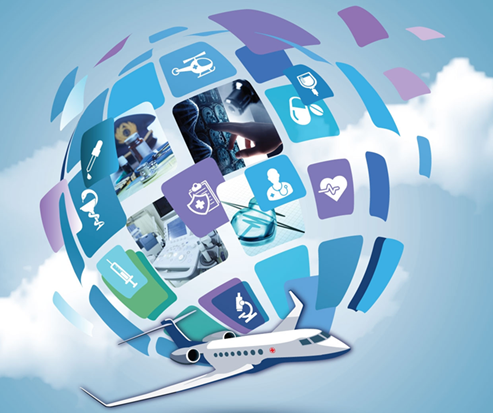 * В 2017 году впервые в области авиационной медицины гражданской авиации Российской Федерации зарегистрирована Ассоциация врачей авиационной медицины (АВАМ), которая объединяет врачей различных специальностей, работающих в системе медицинского обеспечения безопасности полетов гражданских воздушных судов, медицинского освидетельствования, врачебно-летной экспертизы и допуска авиационного персонала гражданской авиации к профессиональной деятельности по состоянию здоровья.  Основными целями Ассоциации являются содействие объединению усилий и координации деятельности членов Ассоциации, направленной на развитие отечественной авиационной медицины, в первую очередь гражданской авиации,  повышение уровня безопасности полетов гражданских воздушных судов, а также обеспечение защиты прав членов Ассоциации, представление общих интересов в государственных, негосударственных и межгосударственных учреждениях и организациях, федеральных, региональных и местных органах власти и управления. В плане деятельности АВАМ на 2018 предусмотрено проведение Первого Конгресса авиационной медицины с участием Европейского Сообщества по Аэрокосмической Медицине (ESAM). Целью Конгресса является совершенствование медицинского обеспечения безопасности полетов, развитие превентивной авиационной медицины, управление авиамедицинскими рисками и рисками, связанными с утомлением членов летных экипажей воздушных судов, в СУБП, продвижения программ, направленных на улучшение состояния здоровья авиационного персонала гражданской авиации, обеспечение их надежности и поддержания их работоспособности, что приведет к повышению безопасности полетов.По вопросам участия в Конгрессе вы можете                                                                                                           обращаться к Ольге Юрьевне Верба Вице-президентуАссоциации врачей авиационной медициныТел.: +7 495 490 0391. Моб.: +7 906 907 1616.E-mail: overba@mail.ruи Ольге Никулиной Руководителю развития партнерских программ ООО «Медицина сегодня»Тел. +7 495 419 02 99, Моб.: +7 968 785 57 51 E-mail: nikulina@protiv-raka.ru  Генеральный спонсор500 000 руб.Спонсор I 300 000 руб.Спонсор II                               150 000 руб.Экспонент 000 руб.Распространение материаловРаспространение информационных (рекламных) материалов среди участников мероприятия200 шт.90 000 руб.Распространение материаловНе более 6 листов формата А4 200 шт.90 000 руб.Модуль в рабочей тетрадиРазмещение рекламного модуля (одна полоса, внутренние полосы) в рабочей тетради200 шт.80 000 руб.Модуль в рабочей тетрадиФормат А4, 210*297200 шт.80 000 руб.Размещение roll-upУстановка roll-up спонсора в месте проведения выставки1 шт.20 000 руб.Размещение roll-upМесто установки согласовывается с техническим организатором; размер 1*2 м, предоставляется Спонсором1 шт.20 000 руб.Размещение буклетницыРазмещение рекламных материалов (брошюры, буклеты) на информационной стойке технического организатора1 шт.20 000 руб.Ручки для участниковРаспространение ручек спонсора в портфелях участников200 шт. Бесплатно